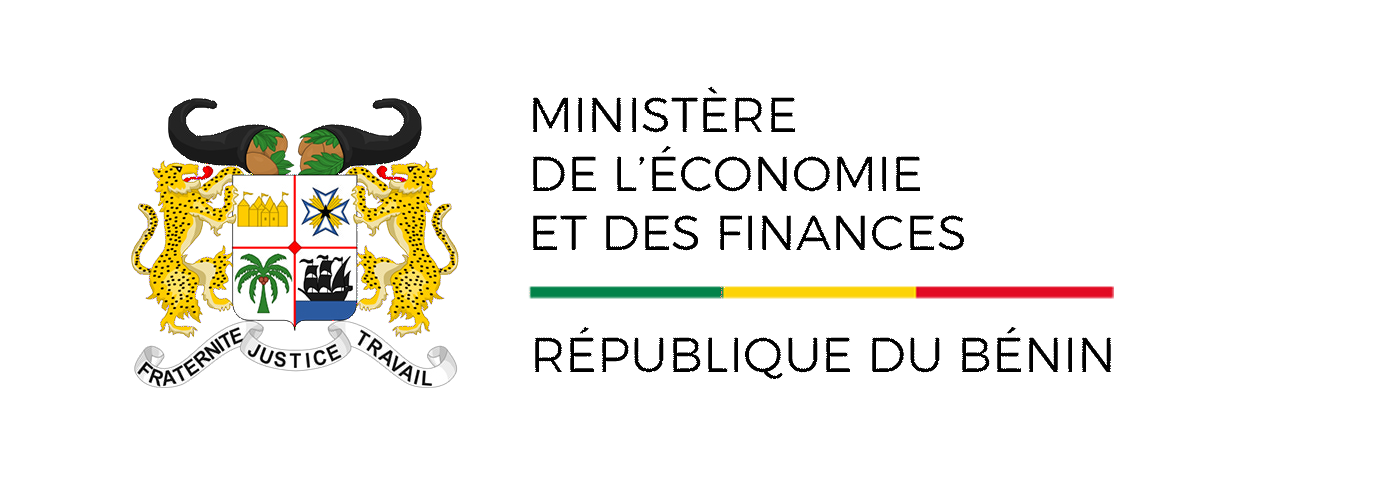 AVERTISSEMENTL’INSD met à la disposition des utilisateurs l’Indice Harmonisé des Prix à la Consommation (IHPC). Cet indice base 100, année 2014, mesure l’évolution des prix à la consommation au niveau national. Les indices sont de type Laspeyres et les pondérations proviennent de l’Enquête Modulaire Intégrée sur les Conditions de Vie des Ménages réalisée en  2011 (EMICoV 2011).L’IHPC a pour population de référence l’ensemble des ménages du Bénin découpé en cinq (05) grandes régions de production à savoir Sud-Ouest (Littoral, Atlantique, Mono et Couffo), Sud-Est (Ouémé-Plateau), Centre (Zou-Collines), Nord-Est (Borgou-Alibori) et Nord-Ouest (Atacora-Donga). Chaque zone est composée d’un milieu urbain et rural. L’indice national est la moyenne pondérée des indices des cinq régions. Le panier de la ménagère comprend 626 variétés suivies dans 1 889 points d’observation. Plus de 15 143 relevés de prix sont effectués chaque mois par les enquêteurs de l’INSD. IHPC suivant les fonctionsL’Indice Harmonisé des Prix à la Consommation du mois de juin 2021 a augmenté de 2,7% comparé à celui du mois précédent pour ressortir à 109,2.L’évolution mensuelle à la hausse de l’indice est imputable essentiellement au renchérissement des prix des biens des  fonctions « Produits alimentaires et boissons non alcoolisées » (+6,4%) et « Logement, eau, gaz, électricité et autres combustibles » (+1,4%).Les groupes de biens dont les prix ont essentiellement contribué à cette hausse sont :« Légumes frais en fruits ou racine » (+42,1%), en raison de la rareté de la tomate fraîche locale, de l’oignon frais et de l’aubergine, qui engendre de fortes spéculations dans les marchés ;« Huiles » (+13,4%), à cause d’une forte spéculation sur les prix des huiles végétales telles que l’huile de palme, l’huile d’arachide et l’huile de coton ;« Autres produits à base de tubercules et de plantain » (+13,1%), en lien avec la hausse du prix du gari à cause d’une part, de la faible production du manioc et d’autre part, en raison des spéculations ;« Sel et épices » (+9,2%), en raison de la rareté du piment liée à la saisonnalité ;« Poissons frais » (+6,3%), liée à une baisse de l’offre des produits tels que le maquereau frais et le bar frais ;« Céréales non transformées » (+7,7%), en raison de l’augmentation des prix du maïs séché pour raison de saisonnalité ;« Combustibles solides » (+11,9%), en lien avec la baisse de l’offre dans les marchés du charbon de bois, du bois de chauffe et de la sciure ou copeaux de bois en cette période de pluie ;IHPC en glissement semestrielEn comparaison à décembre 2020, les prix ont augmenté de 6,4%.IHPC en glissement annuelPar rapport à juin 2020, la variation de l’IHPC est de +4,6%, contre +1,7% un mois plus tôt.IHPC suivant la nature et l’origine du produit Par rapport à la nature des produits :en variation mensuelle, les prix des « produits frais » et des « produits énergétiques » ont cru respectivement de 7,6% et de 1,8%. L’indicateur sous-jacent (lorsqu’on exclut les variations de prix des produits frais et des produits énergétiques) a aussi augmenté de 1,0% ;en glissement annuel, les prix des « produits frais » et des « produits énergétiques » ont augmenté respectivement de 11,6% et de 2,4%. En ce qui concerne, l’indicateur sous-jacent, il a cru de 0,4%.Sur la base de l’origine des produits :en variation mensuelle, les prix  des « produits importés » et ceux des « produits locaux » ont cru respectivement de 0,3% et de 4,0% ;en glissement annuel, les prix des « produits importés » et ceux des « produits locaux » ont augmenté respectivement de 0,2% et de 6,0%.Taux d’inflation suivant le critère de convergence dans l’espace UEMOALe taux d’inflation au niveau national au titre du mois de juin 2021, suivant la définition adoptée dans l’espace UEMOA, est ressorti à +2,1%, soit une hausse de +0,1 point par rapport au mois précédent.Tableau 1: Indice Harmonisé des Prix à la Consommation du mois de juin 2021Source : DSS/INSD, juin 2021Base 100 : année 2014Tableau 2: Evolution du taux d’inflationSource : DSS/INSD, juin  2021Graphique 1 : Evolution du taux d’inflation en critère de convergence UEMOASource : DSS/INSD, juin 2021Graphique 2 : Evolution de l'indice global et de l'indice hors produits frais et énergétiquesSource : DSS/INSD, juin 2021Graphique 3 : Evolution mensuelle de l'indice global et de l'indice des produits alimentairesSource : DSS/INSD, juin 2021Graphique 4 : Evolution mensuelle des indices du transport et logement, eau, gaz, électricité et autres combustibles Source : DSS/INSD, juin 2021Graphique 5 : Evolution mensuelle des indices des produits importés et locauxSource : DSS/INSD, juin 2021Tableau 2 : IHPC suivant les nomenclatures secondaires en juin 2021                     Source : DSS/INSD, juin 2021Tableau 3 : IHPC suivant les régions en juin 2021Source : DSS/INSD, juin 2021Tableau 4 : Prix moyens (en F.CFA) de certains produits de première nécessité dans les grandes villes en juin 2021Sources : DSS/INSD-DDD, juin 2021Tableau 5 : Evolution du taux d’inflation dans les pays de l’UEMOA            Sources : INS et COMMISSION  de l’UEMOA, juin 2021Tableau 6 : Indice groupe du mois de juin 2021*n.c.a : non classés ailleurs.Source : DSS/INSD, juin 2021Institut National de la Statistique et de la Démographie01 BP 323 Cotonou, Tél. (229) 21 30 82 44 /21 30 82 45, Fax: (229) 21 30 82 46Directeur Général : HOUNSA Laurent MahounouDirecteur Général Adjoint : DAGA JulesDirectrice des Statistiques Sociales : AHOVEY A. Elise C.Chef Service des Conditions de Vie des Ménages : DANSOU A. T. SylvestreCollaborateurs : AKOHONWE D. Marcel, SATCHA Alain et ELAVAGNON FrançoisIndice du mois de :Indice du mois de :Indice du mois de :Indice du mois de :Indice du mois de :Indice du mois de :Variation depuis :Variation depuis :Variation depuis :Variation depuis :Poidsjuin.-20déc.-20mar.-21avr.-21mai.-21juin.-211 mois3 mois6 mois12 moisINDICE GLOBAL10000104,4102,6103,2104,3106,3109,22,7%5,8%6,4%4,6%1. Produits alimentaires et boissons non alcoolisées3751105,2101,2103,6106,0110,7117,86,4%13,7%16,4%12,0%2. Boissons alcoolisées,  Tabac et stupéfiants56106,2106,4107,4106,8107,4108,20,7%0,7%1,7%1,9%3. Articles d'habillement et chaussures509105,9108,7108,3108,7108,6108,80,2%0,5%0,1%2,7%4. Logement, eau, gaz, électricité et autres combustibles1087103,297,697,498,0100,9102,31,4%5,0%4,8%-0,9%5. Meubles, articles de ménage et entretien courant 222107,0106,8106,7106,9106,8106,80,0%0,1%0,0%-0,2%6. Santé456101,9102,3102,4102,4102,4102,50,1%0,1%0,2%0,6%7. Transports1102105,7107,6105,0106,1105,6105,70,1%0,7%-1,8%0,0%8. Communication44299,799,799,199,199,298,9-0,3%-0,2%-0,8%-0,8%9. Loisirs et culture162101,5102,1101,7101,9101,9102,00,1%0,3%-0,1%0,5%10. Enseignement564103,0102,9103,0103,0103,0103,00,0%0,0%0,1%0,0%11. Restaurants et Hôtels1156103,5102,8103,0103,0103,2103,40,2%0,4%0,6%-0,1%12. Biens et services divers493106,1107,5106,5106,5106,6106,60,0%0,1%-0,8%0,5% Libelléjuin.-20juil.-20août.-20sept.-20oct.-20nov.20déc.-20janv.-21fév.21mar.-21avr.-20mai.-21juin.-21Taux d'inflation (en critère de convergence)+0,9%+1,4%+2,0%+2,5%+2,9%+3,0%+3,0%+2,9%+2,5%+2,3%+2,0%+2,0%2,1%juin.-20mar.-21avr.-21mai.-21juin.-211 mois3 mois12 moisIndice global10000104,4103,2104,3106,3109,22,7%5,8%4,6%Indice produits frais2279109,0104,0106,3113,0121,67,6%16,9%11,6%Indice énergie107799,393,594,897,999,71,8%6,6%0,4%Indice hors énergie, hors produits frais6644104,3104,7105,1105,7106,81,0%2,0%2,4%Indice secteur primaire758108,1101,2104,3112,1122,69,4%21,1%13,4%Indice secteur secondaire4872103,0102,8103,7105,5108,02,4%5,1%4,9%Indice secteur tertiaire (services)4370105,3104,7104,7104,8104,80,0%0,1%-0,5%Indice produits importés2743101,5101,3101,5101,4101,70,3%0,4%0,2%Indice produits locaux7257106,4103,8105,2108,5112,84,0%8,7%6,0%Indice des biens durables125104,1107,3107,3107,8108,20,4%0,8%3,9%Indice des biens semi durables628102,7101,8102,3103,9104,60,7%2,8%1,9%Indice des biens non durables4877105,2102,4104,4108,6114,45,3%11,7%8,7%Services4370105,3104,7104,7104,8104,80,0%0,1%-0,5%PoidsIndice des mois de :Indice des mois de :Indice des mois de :Indice des mois de :Indice des mois de :Variation depuis :Variation depuis :Variation depuis :Poidsjuin.-20mai.-21juin.-211 mois3 mois12 moisPoidsjuin.-20mar.-21avr.-21mai.-21juin.-211 mois3 mois12 moisINDICE GLOBAL100104,4103,2104,3106,3109,22,7%5,8%4,6%1. Sud-Ouest53104,8104,2104,8107,4110,42,8%6,0%5,3%2. Sud-Est22102,6100,9103,0104,9107,52,5%6,5%4,8%3. Centre10101,7101,9103,9105,3109,23,7%7,2%7,4%4. Nord-Est9113,4111,4113,5112,6113,81,1%2,2%0,4%5. Nord-Ouest699,593,593,696,299,53,4%6,4%0,0%ProduitsLes principales villesLes principales villesLes principales villesLes principales villesLes principales villesLes principales villesPrix moyen ProduitsCotonouPorto-NovoParakouNatitingouBohiconLokossaPrix moyen Maïs séchés en grains vendus au détail (1KG)306295246211266307272Riz en grains longs vendu au détail (1KG)504494588518544476521Sorgho  (1KG)544474353281385488421Mil  (1KG)594468413394468493472Gari 2ème qualité (1 KG)545392408567540419478Sucre raffiné en poudre (1 KG)481495482513462496488Haricot blanc (1 KG)789710728610713606693Ignames (1 KG)526357572258500225406Tomate fraiche (1 KG)1 0919611 0131 157893865997Piment frais  au kg (1 KG)1 2419271 0611 3629579191 078Oignon frais rond (1 KG)397382438358486318396Huile d'arachide artisanale (1 L)1 2541 2001 2751 2001 1009961 171Huile de Palme non raffinée (1 L)8357009251 000675700806Pétrole lampant vendu en vrac (1 L)600600650700550525604Essence Kpayo (1 L)377325350379350363357Gaz domestique (6Kg)3 5003 3003 4673 4433 2703 3003 380Gaz domestique (12,5 KG)6 9636 8506 9337 3296 8156 8506 957Chinchard congelé  (Silvi) (1 KG)1 4171 2331 3751 3001 2001 4751 333Viande de bœuf sans os (1 KG)3 0002 8002 0001 8002 4002 5002 417Viande de mouton (1 KG)3 0002 8002 5002 0003 0002 5002 633Riz importé ''GINO'' (5 KG)5 5005 5005 5005 5006 0005 3175 553Lait concentré ''JAGO'' (1 KG)1 1791 0001 0001 0001 0009671 024Lait concentré ''Cèbon'' (1 KG)1 0751 0001 0009001 000917982Farine de blé (1 KG)500500500488400500481Spaghetti ''Matanti'' (1 KG)373350350350350350354Ciment NOCIBE (1tonne)68 00068 66775 04277 62567 00069 75071 014Ciment SCB Lafarge (1tonne)69 16768 66775 04277 62567 00069 50071 167Fer à béton (barre de 8) (1tonne)590 000577 500596 250566 000510 000558 750566 417Fer à béton (barre de 10) (1tonne)590 000577 500598 333566 000510 000558 750566 764Poidsjuin.-20juil.-20août.-20sept.-20oct.20nov.-20déc.-20janv.-21fév.-21mar.-21avr.-21mai.-21BENIN7600,91,42,02,52,93,03,02,92,52,32,02,0BURKINA1258-2,0-1,5-0,70,10,81,51,92,22,32,53,03,0COTE D'IVOIRE31311,61,82,02,12,32,42,42,42,52,62,72,9GUINNEE-BISSAU1410,60,70,91,01,21,41,51,71,81,81,61,4MALI1428-1,9-1,7-1,4-1,1-0,40,10,50,60,71,11,62,2NIGER1111-0,60,10,91,62,02,42,93,23,63,83,93,9SENEGAL14911,71,92,02,22,32,42,52,42,42,32,11,9TOGO6810,70,70,91,21,41,51,81,92,02,02,02,2UEMOA100000,30,61,01,31,71,92,12,22,32,42,52,6Indice groupe de la NCOA-IHPCIndices pour les mois de Indices pour les mois de Indices pour les mois de Indices pour les mois de Indices pour les mois de Indices pour les mois de Indices pour les mois de Indices pour les mois de Indices pour les mois de Variation en % depuisVariation en % depuisVariation en % depuisVariation en % depuisVariation en % depuisIndice groupe de la NCOA-IHPCPoidsjuin.-20mar.-21avr.-21avr.-21mai.-21mai.-21juin.-21juin.-211 mois1 mois3 mois3 mois12 mois12 moisAlimentation et boisson non alcooliséesAlimentation et boisson non alcoolisées011Produits alimentaires3695105,3103,6103,6106,1106,1110,8110,8117,9117,96,4%6,4%13,8%13,8%12,0%012Boissons non alcoolisées56104,0102,0102,0102,3102,3106,3106,3109,3109,32,8%2,8%7,2%7,2%5,1%Boissons alcoolisées, tabac et stupéfiantBoissons alcoolisées, tabac et stupéfiant021Boissons alcoolisées44103,4104,8104,8104,3104,3104,6104,6105,3105,30,7%0,7%0,5%0,5%1,8%022Tabacs et stupéfiants12116,3116,9116,9116,2116,2117,7117,7118,8118,80,9%0,9%1,6%1,6%2,1%Articles d'habillement et chaussuresArticles d'habillement et chaussures031Articles d'habillement446106,1108,4108,4108,9108,9108,8108,8109,0109,00,2%0,2%0,6%0,6%2,7%032Chaussures63104,1107,6107,6107,7107,7107,3107,3107,2107,2-0,1%-0,1%-0,4%-0,4%3,0%Logement, eau, électricité, gaz et autresLogement, eau, électricité, gaz et autres041Loyers effectifs300105,5102,4102,4103,1103,1107,7107,7109,3109,31,5%1,5%6,7%6,7%3,6%043Entretien et réparation des logements48104,8107,2107,2105,5105,5109,8109,8111,1111,11,2%1,2%3,6%3,6%6,0%044Alimentation en eau et services divers lié au logement19590,482,182,182,782,786,686,687,687,61,2%1,2%6,7%6,7%-3,1%045Electricite, gaz et autres combustibles544105,799,299,2100,0100,0101,4101,4103,0103,01,6%1,6%3,8%3,8%-2,6%Meubles, articles de ménages et entretienMeubles, articles de ménages et entretien051Meubles , articles d'ameublement, tapis et autres revêtement38116,3116,9116,9117,0117,0116,9116,9117,0117,00,1%0,1%0,1%0,1%0,6%052Articles de ménage en textiles5102,6101,0101,0101,5101,5101,4101,4101,0101,0-0,4%-0,4%0,0%0,0%-1,6%053Appareils ménagers1199,199,399,399,499,499,399,399,599,50,2%0,2%0,2%0,2%0,4%054Verrerie, vaisselle et ustensiles de ménage23104,6105,9105,9106,4106,4106,7106,7106,4106,4-0,3%-0,3%0,5%0,5%1,7%055Outillage et autre matériel pour la maison et le jardin11110,5111,5111,5112,1112,1112,0112,0112,2112,20,2%0,2%0,6%0,6%1,5%056Biens et services liés à l'entretien courant du foyer134105,2104,3104,3104,4104,4104,4104,4104,4104,40,0%0,0%0,1%0,1%-0,8%SantéSanté061Produits, appareils et matériels médicaux21598,999,999,999,999,999,899,8100,2100,20,4%0,4%0,3%0,3%1,3%062Services ambulatoires76108,5108,4108,4108,5108,5108,6108,6108,5108,5-0,1%-0,1%0,1%0,1%0,0%063Services hospitaliers165102,9102,8102,8102,8102,8102,8102,8102,8102,80,0%0,0%0,0%0,0%-0,1%TransportTransport071Achat de véhicules7296,996,296,297,097,097,597,5100,8100,83,4%3,4%4,8%4,8%4,0%072Dépenses d'utilisation des véhicules66993,592,192,193,193,192,192,194,494,42,5%2,5%2,5%2,5%1,0%073Services de transport361130,2130,7130,7132,0132,0132,0132,0127,8127,8-3,2%-3,2%-2,2%-2,2%-1,8%CommunicationCommunication081Services postaux5100,8100,3100,3100,3100,3100,4100,4100,1100,1-0,3%-0,3%-0,2%-0,2%-0,7%082Matériel de téléphonie et de télécopie43102,4101,2101,2101,2101,2101,5101,5101,0101,0-0,5%-0,5%-0,2%-0,2%-1,4%083Services de téléphonie et de télécopie39499,398,898,898,898,898,998,998,798,7-0,2%-0,2%-0,1%-0,1%-0,6%Loisirs et culturesLoisirs et cultures091Matériel audiovisuel, photographique et de traitement de l'image et du son2099,999,499,499,599,599,599,5100,0100,00,5%0,5%0,6%0,6%0,1%093Autres articles et matériel de loisirs, de jardinage et animaux7101,0100,2100,2100,1100,1101,0101,0103,4103,42,4%2,4%3,2%3,2%2,4%094Services récréatifs et culturels9100,499,199,199,399,399,299,2100,7100,71,5%1,5%1,6%1,6%0,3%095Journaux, livres et articles de papeterie117102,1101,0101,0101,2101,2101,2101,2102,5102,51,3%1,3%1,5%1,5%0,4%096Forfaits touristiques999,6119,1119,1119,3119,3119,3119,3100,0100,0-16,2%-16,2%-16,0%-16,0%0,4%EnseignementsEnseignements101Enseignement pré-élémentaire et primaire162107,8108,1108,1108,1108,1108,1108,1108,1108,10,0%0,0%0,0%0,0%0,3%102Enseignement secondaire23099,899,799,799,799,799,799,799,799,70,0%0,0%0,0%0,0%-0,1%104Enseignement supérieur106100,4100,4100,4100,4100,4100,4100,4100,4100,40,0%0,0%0,0%0,0%0,0%105Enseignement post-secondaire non supérieur et Enseignement non défini par niveau66106,4106,4106,4106,4106,4106,4106,4106,4106,40,0%0,0%0,0%0,0%0,0%Restaurants et hôtelRestaurants et hôtel111Services de restauration1129103,6103,1103,1103,1103,1103,2103,2103,4103,40,2%0,2%0,3%0,3%-0,2%112Services d'hébergement2797,597,497,498,498,4100,6100,6100,0100,0-0,6%-0,6%2,7%2,7%2,6%Biens et services diversBiens et services divers121Soins corporels281108,3110,1110,1111,7111,7112,3112,3111,7111,7-0,5%-0,5%1,5%1,5%3,1%123Effets personnels n.c.a*30104,1103,2103,2100,6100,6103,6103,6105,1105,11,4%1,4%1,8%1,8%1,0%124Protection sociale et assurance594,190,690,688,888,891,391,391,991,90,7%0,7%1,4%1,4%-2,3%126Services financiers19101,6101,7101,799,699,6102,5102,5103,2103,20,7%0,7%1,5%1,5%1,6%127Autres services n.c.a158103,6101,9101,999,899,898,098,098,798,70,7%0,7%-3,1%-3,1%-4,7%